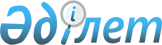 О внесении изменений в постановление Правительства Республики Казахстан от 10 декабря 2007 года № 1212
					
			Утративший силу
			
			
		
					Постановление Правительства Республики Казахстан от 1 сентября 2010 года № 866. Утратило силу постановлением Правительства Республики Казахстан от 10 октября 2012 года № 1284

      Сноска. Утратило силу постановлением Правительства РК от 10.10.2012 № 1284.      Правительство Республики Казахстан ПОСТАНОВЛЯЕТ:



      1. Внести в постановление Правительства Республики Казахстан от 10 декабря 2007 года № 1212 "О представителях Правительства Республики Казахстан в Правлении Агентства Республики Казахстан по регулированию естественных монополий" следующие изменения:



      в пункте 1:



      слова "Министра экономики и бюджетного планирования Республики Казахстан Султанова Бахыта Турлыхановича" заменить словами "вице-министра нефти и газа Республики Казахстан Киинова Ляззата Кетебаевича";



      слова "энергетики и минеральных ресурсов" заменить словами "индустрии и новых технологий".



      2. Настоящее постановление вводится в действие со дня подписания.      Премьер-Министр

      Республики Казахстан                       К. Масимов
					© 2012. РГП на ПХВ «Институт законодательства и правовой информации Республики Казахстан» Министерства юстиции Республики Казахстан
				